EFEKTIVITAS UNDANG-UNDANG NOMOR 28 TAHUN 2014TENTANG HAK CIPTA(Studi Pada Pedagang CD dan DVD Bajakan di Pasar Bawah Kota Bandar lampung)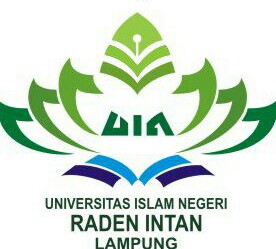 (Skripsi)Diajukan Untuk Melengkapi Tugas-Tugas dan Memenuhi Syarat-Syarat GunaMendapatkan Gelar Sarjana Hukum (S.H) dalam Ilmu Syari’ahOleh:YOGIE SAPUTRA P. JISMAWINPM	: 1221030066Jurusan	: Hukum Ekonomi Syariah (Muamalah)FAKULTAS SYARIAHUNIVERSITAS ISLAM NEGRI RADEN INTANLAMPUNG 1440 H / 2019 M